PORTARIA Nº 203DE 03 DE JUNHO DE 2024.“Dispõe sobre a Concessão de Licença Prêmio a servidora municipal.” 		FRANCISCO DE ASSIS ARAÚJO JUNIOR, Prefeito Municipal de Malhador, no uso de suas atribuições que lhe confere o artigo 60, da Lei Municipal 052/1987,		RESOLVE:		Art. 1° Conceder Licença Prêmio de 03 (três) meses, referente ao período de 03 de junho de 2024 a 03 de setembro 2024, a servidora JOSENILDE PEREIRA DA ROCHA, portadora do registro de identidade n°1.089.996, emitida pela SSP/SE, inscrita no CPF/MF sob o n° 963.752.995-00, no cargo efetivo de Auxiliar de Serviços Gerais, integrante do quadro de pessoal efetivo do Poder Executivo, lotada na Escola Municipal Professora Elinalda dos Santos. 	Art. 2° Esta portaria entra em vigor na data de sua publicação, revogadas as disposições em contrários.Gabinete do Prefeito, Malhador (SE), em 03 de junho de 2024.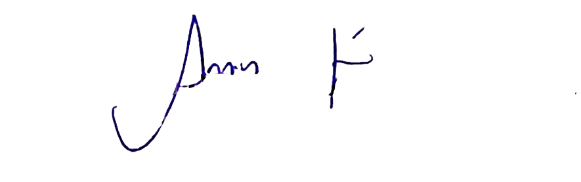 FRANCISCO DE ASSIS ARAÚJO JUNIORPrefeito